Britain's EU membership: arguments for and against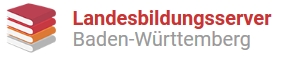 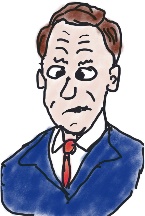 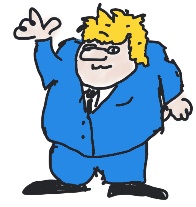 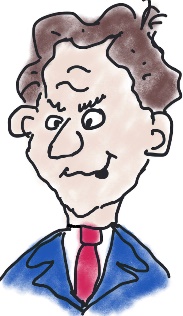 Fill in the speech bubbles with arguments that you might have heard from the two sides!